Alle gegevens zijn bestemd voor de begeleiders van ’t Pierelierke. Deze zijn strikt vertrouwelijk. Gelieve eventuele wijzigingen onmiddellijk te melden.Naam: 			 ………………………………………………………………………………………………Voornaam: 		……………………………………………………………………………………………….Adres:			 ……………………………………………………………………………………….......		 	 ………………………………………………………………………………………………Geboortedatum:	 ……………./………..…../……….……Geboorteplaats…………………….Telefoonnummer: 	……………………………………………………………………………………………...Evt. G.S.M.: 		………………………………………………………………………………………………Nationaliteit:             	……………………………………………………………………………………………….Huisarts:		……………………………………………………………………………………………….Telefoonnr. Huisarts:	………………………………………………………………………………………………Allergieën, medicatie:   ……………………………………………………………………………………………….Wie contacteren we in noodgevallen en op welk nummer:……………………………………………………………. Telefoonnummer: ……………………………………………………………………………………………………………. Telefoonnummer: ……………………………………………………………………………………………………………. Telefoonnummer: ……………………………………………………………………………………………………………. Telefoonnummer: ………………………………………………Ondergetekende ouder verklaard op eer dat alle bovenstaande gegevens correct zijn. Indien één van de gegevens zou wijzigen, zal ik dit zo snel mogelijk meedelen.   Datum								Handtekening                Kind fiche ’t Pierelierke         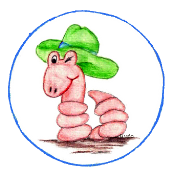 